הצהרת סטודנט חוקר ומנחה אחראי למחקרהצהרת הסטודנט החוקראני הח"מ מתחייב/ת לערוך את המחקר בהתאם לתקציר הליך המחקר המצ"ב, לפי כללי האתיקה המקובלים בתחום המקצועי ובאוניברסיטת בר אילן, תוך שמירה על סודיות ועל הוראות כל דין.כמו כן, אני מתחייב/ת להסביר למשתתף/ת במחקר את מהות המחקר, לוודא שהבין/ה את ההסבר, ולקבל מראש את הסכמתו/ה בכתב של המשתתף/ת על גבי טופס ההסכמה מדעת המצ"ב.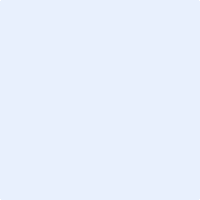 שם הסטודנט החוקר:  